Name of surveyor: ______________________________________ Date: ______________Team Name_________________________Field team members: __________________________________________________________________________________________Site name/number: _________________________Watershed: _________________Stream/beach/park name: __________________Survey area with points (use GPS if available)  ______________________________________________________________________Table 1. Tally the times that you see the following possible sources of pollutants in your survey site.Discussion questions:  What are the top 3 most common pollutants found in this part of the watershed? (use the totals from Table 1) ___________________________________________________________________________________________________________________What can we do to try and reduce the top pollutants at this site? List at least 2: ___________________________________________________________________________________________________________________Table 2: Tally the number of native and non –native or invasive plants found in your survey site. List the top 3 native plants found in this part of the watershed? (use the totals from Table 2) __________________________________________________________________________________List the top 3 non -native/ invasive plants in this part of the watershed? (use the totals from Table 2) __________________________________________________________________________________What surprised you most about this part of your watershed? __________________________________________________________________________________PollutantNumber of times observed TotalNotes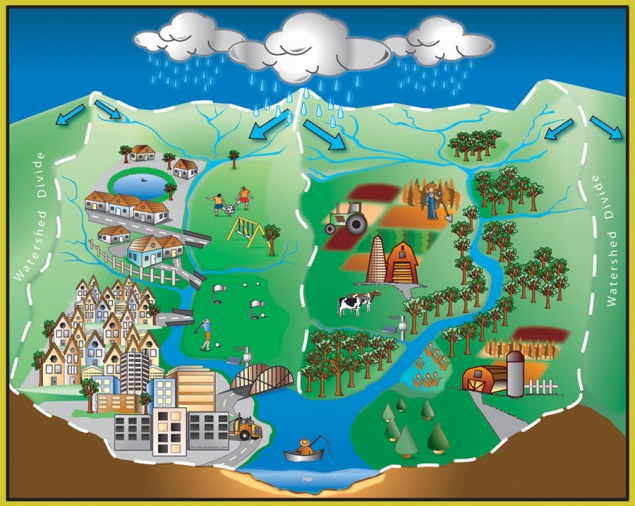 Pieces of litterBare soil (area with no plants or vegetation)Erosion (loose dirt on stream bank, sidewalk, parking lot, etc.)Oil (leak from vehicle) or other chemicalsGrass, leaves, or yard clippingsAnimals (cats, cows, dogs, goats, horses, etc.)Other: Native plantPili grassIlimaKoaia‘A’aliiIliahiPohinahinaNaupakaOhia MakaloaOther:Native plant picture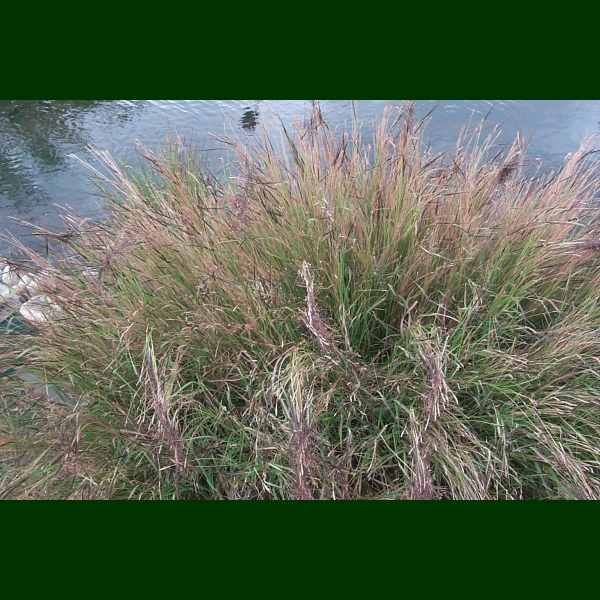 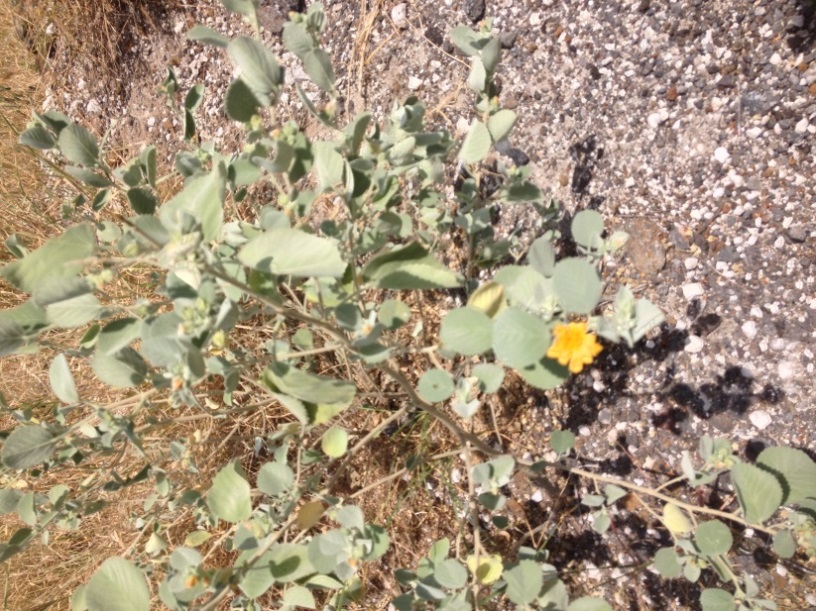 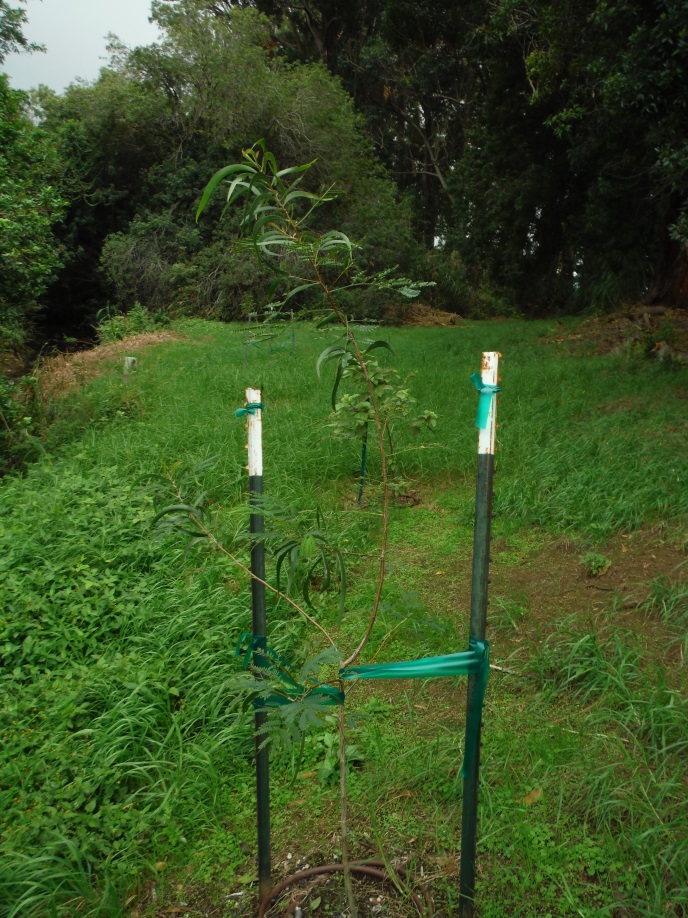 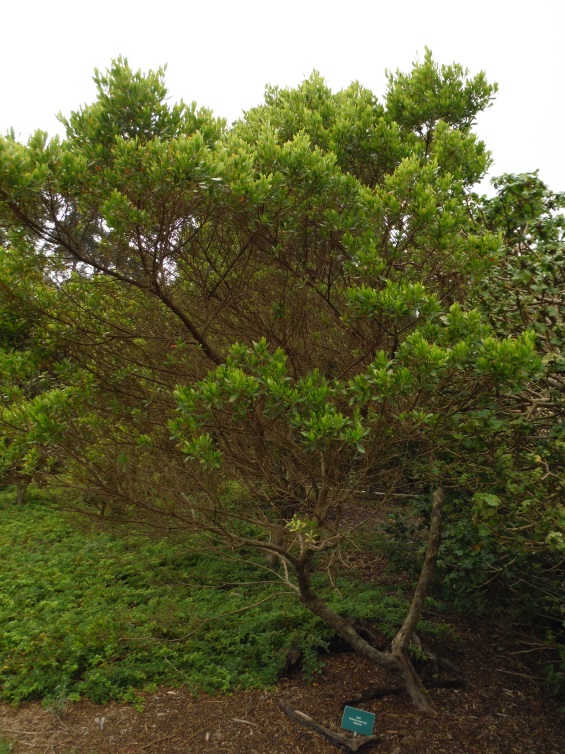 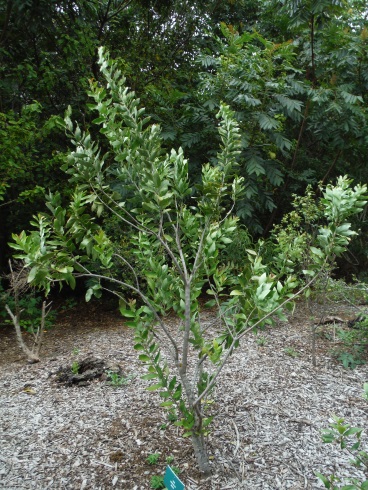 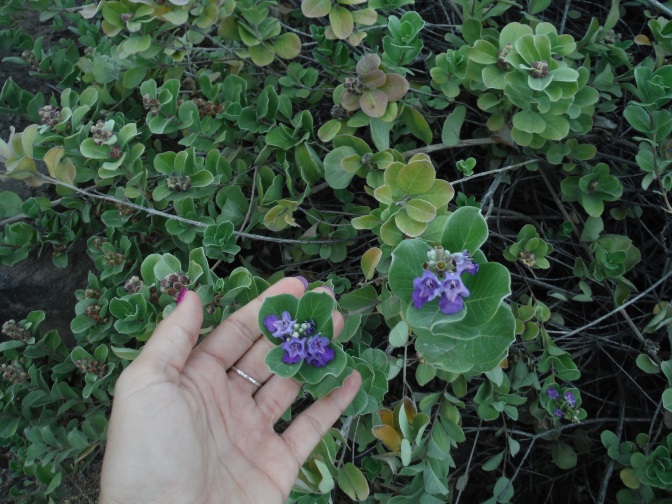 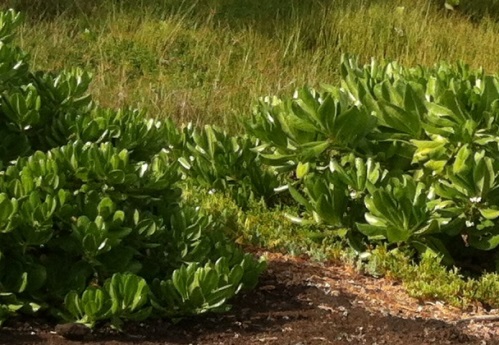 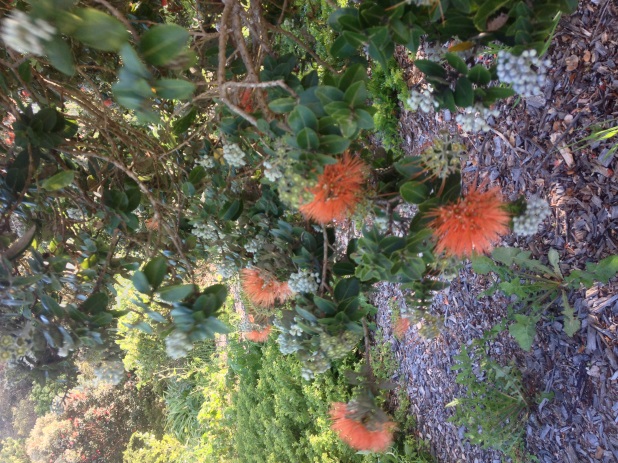 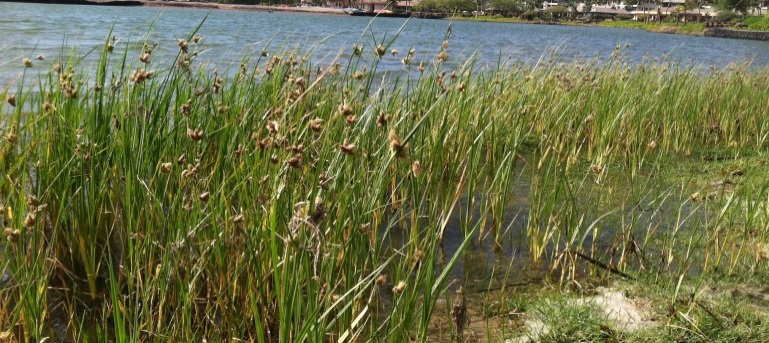 Number observed TotalNon – native or invasive plantGingerChristmasBerryFountain grassKikuyu grassFire weedCastor beanCane grassPine (sp?)KiaweOther:Non – native or invasive plant picture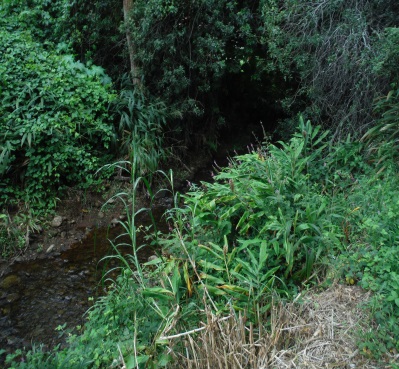 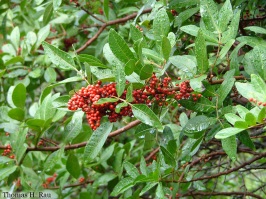 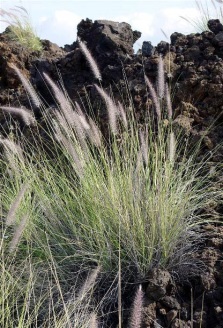 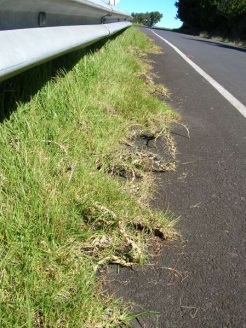 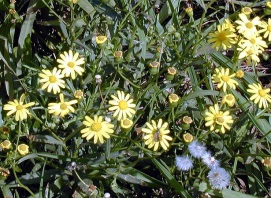 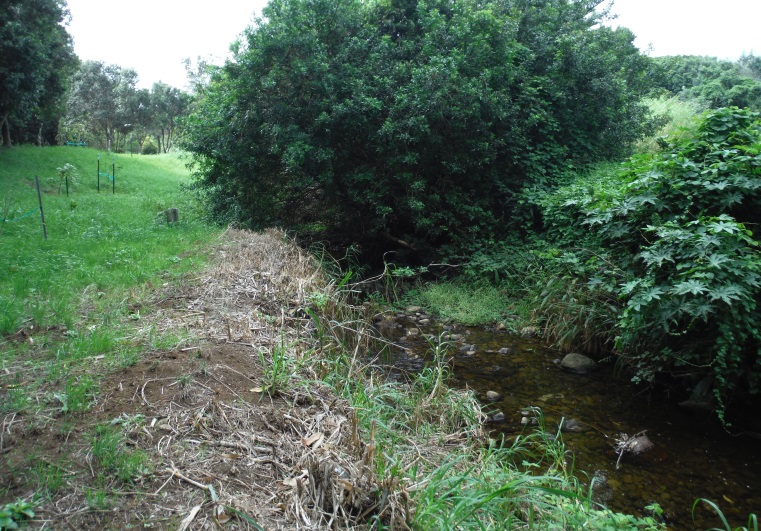 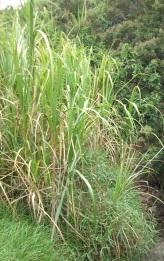 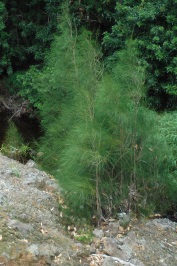 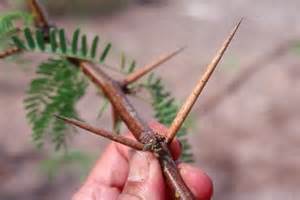 Number observed Total